OmKarin Roberts är specialiserad inom konkurrensrätt och regulatoriska frågor. Karin har en lång och bred erfarenhet av olika konkurrensrättsliga frågor såsom förvärvskontroll, otillåtna samarbeten, missbruk av dominerande ställning och konkurrensbegränsande offentlig säljverksamhet. Karin bistår regelbundet klienter i kartellutredningar, gryningsräder, koncentrationsprövningar och compliancefrågor. Karin bistår även klienter i regulatoriska ärenden för att säkerställa att ett regelverk efterlevs eller att en verksamhet anpassas till ett nytt regelverk. Karin hjälper till med såväl enstaka frågor som komplexa helhetslösningar eller skräddarsydda compliance-program. Hon bistår i alla slags regulatoriska ärenden och har särskild expertis inom life science (läkemedel, medicinteknik och hälso- och sjukvård) samt livsmedel, dagligvaruhandeln och avfallssektorn. Karin har, från sin tid som biträdande chef över enheten för offentligt/privat på Konkurrensverket, särskild erfarenhet av offentlig sektor och kan bidra med specialiserad rådgivning i ärenden med en offentligrättslig anknytning. Karin är vidare en van föreläsare och har anlitats vid en rad olika seminarier som talare och även som moderator, både i Sverige och utomlands. Karin är ansvarig för Stockholmskontorets pro bono arbete. Delphis pro bono arbete inkluderar ideell juridisk rådgivning för en rad olika hjälporganisationer. Karin har även ansvar för Delphi engagemang i Stadsmissionen, Nolla utanförskapet och Ung talang. Karin lever efter devisen att vi alla måste hjälpas åt att ta socialt ansvar och att ”alla kan inte göra allt, men att alla kan göra något”. Delphi har många medarbetare som gläds åt att ta ett socialt ansvar, därför är det ett särskilt givande ansvarsområde. KompetensområdenEU & konkurrensUtbildningLL.M., Trinity College Dublin, Dublin 2005-2006Jur.kand., Stockholms universitet 2005ErfarenhetPartner / Advokat, Advokatfirman Delphi 2024-Counsel / Advokat, Advokatfirman Delphi 2019-2023Senior Associate / Advokat, Advokatfirman Delphi 2018-2019Senior Associate, Advokatfirman Delphi 2017-2018Biträdande enhetschef, Konkurrensverket 2013-2017Sakkunnig, Konkurrensverket 2010-2013Biträdande jurist, Advokatfirman Lindahl 2007-2009Departementssekreterare, Justitiedepartementet 2006-2007Rankingar• Recommended, Competition European Law, Up and Coming, Notable Practitioners, Chambers Europe, 2024• “Karin Roberts’ clear communication and proactive approach greatly enhanced our case’s chances of success.”• Future Leaders, Competition, Who’s Who Legal, 2024• Rising Stars / Recommended, EU and Competition, tier 2, Legal 500, 2023• Recommended, Competition European Law, Up and Coming, Notable Practitioners, Chambers Europe, 2023• Rising Star, EU & Competition, tier 2, Legal 500, 2022• Rising Star, EU & Competition, tier 2, Legal 500, 2021• Recommended, EU & Compition, tier 2, Legal 500, 2021• Rising Star, EU & Competition, tier 2, Legal 500, 2020• Recommended, EU & Competition, tier 2, Legal 500, 2019MedlemskapSveriges advokatsamfund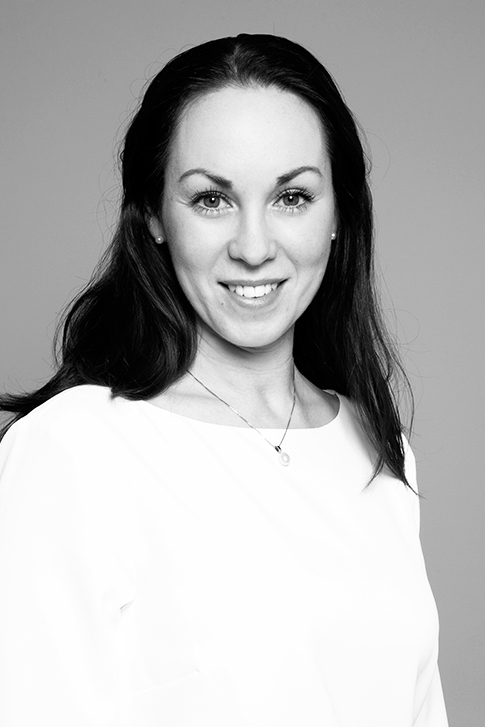 Karin RobertsStockholm | Partner / AdvokatMobiltelefon: +46 709 25 25 72E-post: karin.roberts@delphi.se Språk: engelska